An-Najah National University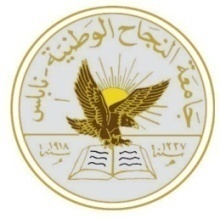 Faculty of Engineering Department of Electrical EngineeringElectrical Engineering DepartmentCommunications and signal processing (69371)First examExam Notes:Close Books & Notes.Read each problem carefully before attempting to solve it.Write all work on this exam paper.Good Luck(ILOs 1)									10 ptsAn AM transmitter is modulated with an audio testing signal given by , and . Assume that the AM signal is fed into 50 Ω load. What is the modulation index of the modulated signalWhat is the bandwidth required for the transmission of this AM modulated signalEvaluate and sketch the line spectrum of the AM waveformCompute the efficiency of the AM system under these conditions(ILOs 2)									7 ptsDesign an AM modulator to modulate an analog signal defined by  is using square law modulator which is shown in Figure 1. Assume that the carrier frequency is 10 kHz. Assume also the input output characteristics of the modulator are given by . Where a1 and a2 are constants,  is the input, and  is the output to the nonlinear device. Figure In your design give the center frequency and the bandwidth of the band pass filter such that the system will produce a standard AM signalDetermine the values of a1 and a2 if the carrier amplitude is  and the resulting modulation index is  (ILOs 3)									3 ptsA super-heterodyne receiver uses an IF frequency of 455 kHz. The receiver is tuned to a transmitter having a carrier frequency of 1120 kHz. Give two permissible frequencies of the local oscillator and the image frequency for each.Instructor Name: Falah MohammedStudent name:Academic Year:2011/2012Registration number:Semester: springSerial number:Credit Hours: 3SectionDate: Monday, March 12, 2012Total exam marks 20Exam Duration:60 minutesExam weight 20QuestionMarksILO’sILO’s %Question gradeRequired timeQ1101100%25Q272100%25Q333100%10Student gradeStudent gradeStudent gradeStudent grade